 OF DANCEFall 2020/Spring 2021 Class ScheduleClasses begin Tuesday, September 8, 2020 and run through April TBD, 2021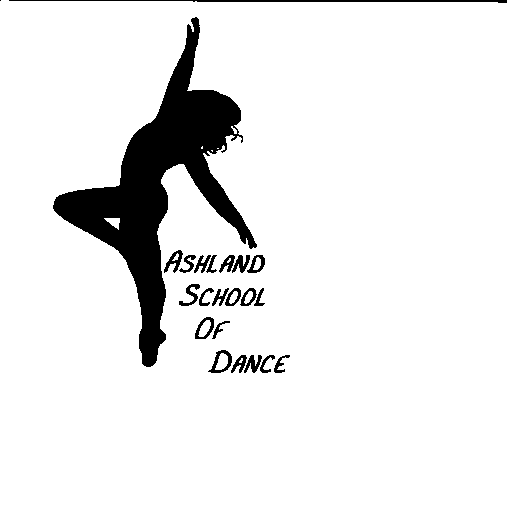 No Classes On The Following Days: Sunday, October 18, 2020Monday, November 23 – Thursday, November 26, 2020Sunday, December 20, 2020 – Friday, January 1, 2021Monday, March 15 – Friday, March 19, 2021Sunday, April 4, 20212021 Spring Recital Dates:  TBDSunday		2:35 – 3:35	Jr Company  3:40 – 5:10	Sr Company 		5:15 – 6:15	Level I Jazz/Funk (Ages 7 & up)  6:20 – 7:20	Level I/II Jazz/Tap (Ages 7 & up)Monday	 4:55 – 5:55	Level I Ballet/Jazz (Ages 7 & up)  6:00 – 6:30	Creative Movement (Ages 3-4)  6:40 – 7:40 	Level III Tap7:45 – 8:45	Co TapTuesday		4:40 – 5:40	Level I/II Jazz/Funk (Ages 7 & up)5:50 – 6:50 	PreBallet/Tiny Tap (Ages 5-6)  Wednesday3:45 – 5:00	Level III Ballet/Jazz  5:05 – 6:05	Jr Company 6:25 – 7:25	Level II Ballet/Jazz  7:30 – 9:00	Sr CompanyThursday5:20 – 6:20	PreBallet/Tiny Tap (Ages 5-6) 6:30 – 7:30   Level III Jazz/Funk  7:30 – 8:30	Jr Co Jazz/Funk  8:15 – 9:15 	Sr Co Jazz/Funk  